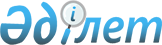 О включении в состав автомобильных дорог общего пользования республиканского значения автомобильных дорог Казталовка - Жанибек - граница Российской Федерации и Ленинский - Аксу - Коктобе - Большой Акжар - город КурчатовПостановление Правительства Республики Казахстан от 6 января 2006 года № 3

      В соответствии с Законом Республики Казахстан от 17 июля 2001 года "Об автомобильных дорогах" Правительство Республики Казахстан  ПОСТАНОВЛЯЕТ: 

      1. Включить в состав автомобильных дорог общего пользования республиканского значения: 

      автомобильные дороги общего пользования областного значения Казталовка - Жанибек - граница Российской Федерации общей протяженностью 162 километра и Ленинский - Аксу - Коктобе - Большой Акжар - город Курчатов общей протяженностью 227 километров. 

      2. Министерству транспорта и коммуникаций Республики Казахстан совместно с Комитетом государственного имущества и приватизации Министерства финансов Республики Казахстан и акимами Западно-Казахстанской, Павлодарской и Восточно-Казахстанской областей осуществить необходимые организационные мероприятия по приему-передаче вышеуказанных автомобильных дорог. 

      3. Утратил силу постановлением Правительства РК от 20.08.2015 № 655 (вводится в действие по истечении десяти календарных дней после дня его первого официального опубликования).



      4. Настоящее постановление вводится в действие со дня подписания.        Премьер-Министр 

      Республики Казахстан 
					© 2012. РГП на ПХВ «Институт законодательства и правовой информации Республики Казахстан» Министерства юстиции Республики Казахстан
				